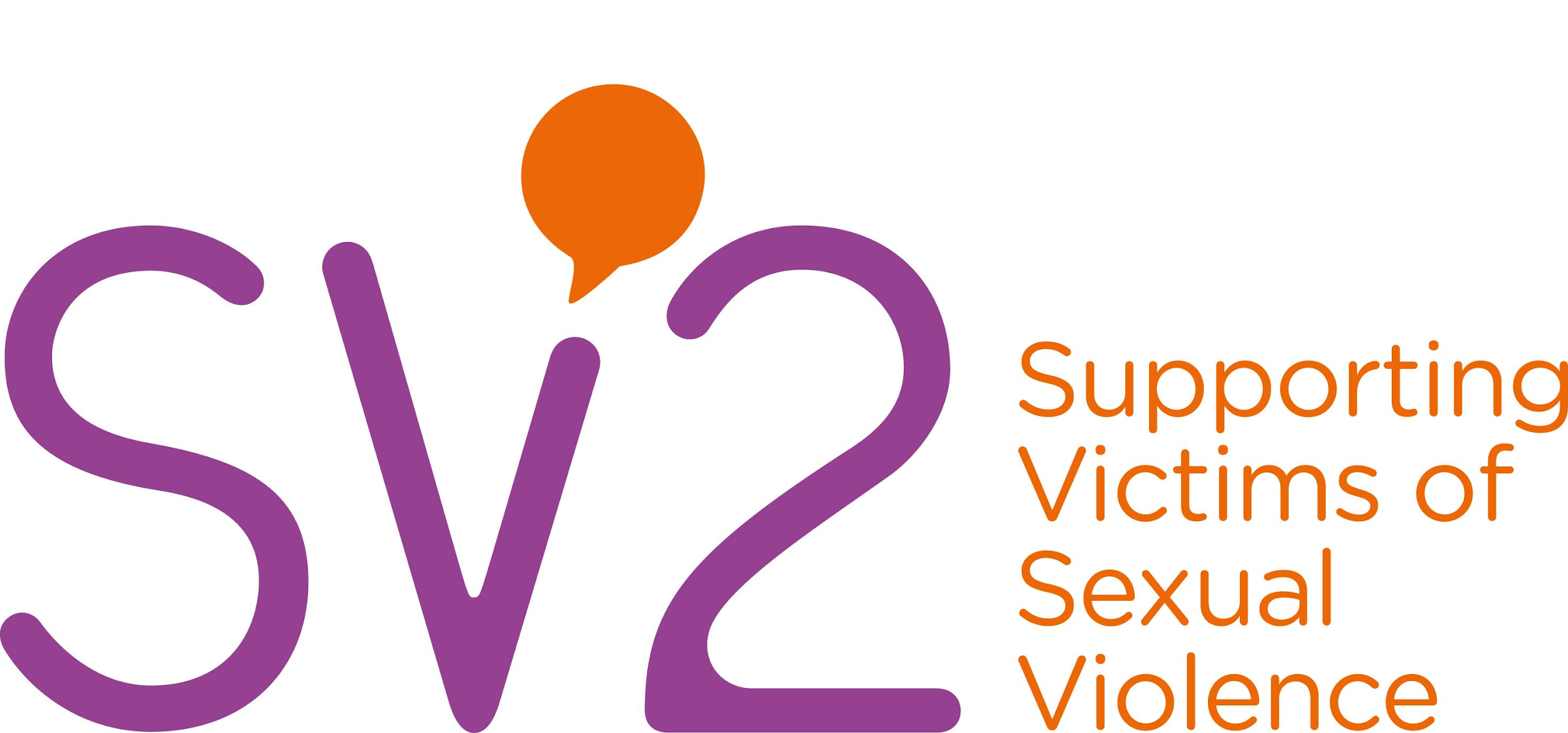 Adult Referral Form (Therapy Service) Please complete this referral form and return it to us at the address at the bottom of this form. To be completed by person requesting therapy If you have any questions, please either contact us on 01773 746 115 Option or email help@sv2.org.uk. When we receive your referral we will contact you for an initial assessment. This is to assess your current needs and for us to decide if therapy is the right service for you at this time. If it is, you will then be placed on our waiting list until a counsellor becomes available for weekly counselling sessions. This will be discussed with you at assessment. Where did you hear about SV2?……………………………………………………………………………………………………..Personal Information Can you tell us the best way for us to contact you? Please circle. Please remember to let us know if you change any of your contact details. Have you previously/ currently had support from SV2? Yes (      ) No (     ) Please tick the SV2 support you have accessed: Independent Sexual Violence Advisor (ISVA) (      ) 	Therapy (     )		Forensic Medical (      )Which of these services have you used previously or are currently using for emotional or psychological support? Please tick all that apply.Do you consider yourself to have a disability? 		YES (     ) NO (     )  If yes please state below and let us know how SV2 can accommodate your needs?……………………………………………………………………………………………………………………………………………………………………………………………………………………………………………………………………………………………………………………………………………………………….Please note that SV2 are not able to provide creche or child care facilities. Please make alternative arrangements for when attending your appointment. Therapy We offer therapy both face to face and remotely (this will be over the telephone or online) please state your preference and availability below:• Face to face 	• OnlinePlease state your availability……………………………………………………………………………………………………………………………………………………………………………………………………………………………………………………………………………………………………………………………………………………………….Please tick the issues which you have experienced/are experiencing:• Domestic abuse	• Sexual domestic abuse• Sexual abuse	• Exploitation• Raped as an adult	• Childhood sexual abuse• Childhood sexual exploitation	• Non sexual child abuse• Suicide attempt	• Increased Suicidal thoughts          • Self-harm	• Alcohol abuse• Substance Misuse                                                          • Mental healthPlease tell us your reason for therapy at this time? …………………………………………………………………………………………………………………………………………………………………………………………………………………………………………………………………………………………………………………………………………………………………………………………………………………………………………………………………………………………………………………………………………………………………………………………………………………………………………………………………………………………………………………………….. The following questions help us to make sure that we provide the best service for all our users and don’t discriminate against any section of our community.Gender:• Female 	•Male • Trans-woman  • Trans-man • Other (please specify) …………………………………………………………………….Marital Status•  Single     		• Married		• Separated      		• Divorced   •  Civil partnership 	• Divorced 		• Widow/Widower     	• In a relationshipAdditional information Who lives with you? Please tick as many boxes as appropriate• Live alone	• Other relatives/friends			• Partner	• Parents/guardian				• Living in shared accommodation 	• Living in temporary accommodation, 	• Living in hospital/ organisation                  • Homeless – contact centre, point of contact                     Other (Please specify):Pregnancy, maternity and caring• Pregnant	• Caring for children under 5 years	  • Caring for children under 6 months	• Caring for children over 5 years		Other caring responsibilities (Please specify i.e. disabled/elderly):…………………………………………………………………………………………………………...........What is your employment status? Please tick the box that best describes your main occupation• Employed full time (30 hrs +)		• Unemployed 				• Employed part time 			• Student - full-time			• Employed – temporary	• Student – part-time			• Carer	• Volunteer					• Homemaker	• Retired • Long term sickBenefitsAre you in receipt of any work-related benefits – i.e. statutory sick pay, income support, Employment and support allowance (ESA), Disability living allowance (DLA) (please specify):…………………………………………………………………………………………………How would you describe your race/ethnicity?White:• British	• Irish	       • Gypsy/Traveller/Roma        • Other White Background (please specify) …………………………………………………………………………………………………Black/African/Caribbean/Black British:• Caribbean	     • African	   • Black British	 • Other (please specify) …………………………………………………………………………………………………Asian/Asian British:• Indian        • Pakistani            • Bangladeshi	      • Chinese     • Other (please specify)   ………………………………………………………………………………………………….Mixed/Multiple Ethnic Group:• White and Black Caribbean  • White and Black African • White and Asian • Other Mixed Background (please specify) ………………………………………………………………………………………………...Other Ethnic Group: • Arab	          • Any other ethnic group (please specify)	 • Not known………………………………………………………………………………………………….How would you describe your religion/belief?• None         • Christian	        • Islam 	       • Judaism 	  • Buddhism       •Hinduism	     • Sikhism         • Prefer not to say     • Other (please specify) …………………………………………………….Which of the following describes your sexual orientation?• Heterosexual/straight	• Lesbian/Gay  • Bisexual •  Other  • Prefer not to sayAre you affected by any of the following?• Refugee/Asylum seeker      • Fleeing abuse	• PregnantWhat is your main language?• English	• Other (including sign languages) please specify…………………………………………………………How well can you speak English?• Very well	               • Well 	            • Not well		• Not at allThank you for completing this form.Please return to Therapy Administrator, SV2 Millfield House, Hall Street, Alfreton, Derbyshire, DE55 7BUWe will acknowledge receipt of your completed form within two weeks. If you do not hear from us within 2 weeks, please contact us. Your full name:Any previous name:AddressDate of Birth ……………………………………………………………………………………………………………………………………………………………………………………………...……………………………………………………………………/………/……Method of contact Ok to Contact   Landline number …………………………………………..Yes/ no Ok to leave a message Yes/noMobile number…………………………………………..Yes/ no Ok to leave a message Yes/noEmail address…………………………………………..Yes/ noLetter by post Yes/ noGP DETAILS MEDICATION GP Name:GP Surgery and GP Address: GP Contact Number:Are you currently being prescribed medication? Please tick all that apply.• Anti-depressants• Anti-psychotics• Anxiolytics (for anxiety)• Other (please specify)…………………………………………………………………………………………………………………………………………………………………………………………………………………………………………………………………………………………………………SERVICECURRENTLY USINGUSED IN THE PAST SV2 Support & Advocacy Counselling / Psychotherapy Community Mental Health Team(s)CPN/Psychiatric CarePsychological Treatment (specialist team)  Hospital admission(s)Other (please specify)For current support, please give contact detailsConsent to contact/ share informationName of Worker:                                                                        Contact Number:Role of Worker:Agency: Yes/ noName of Worker:                                                                       Contact Number:Role of Worker:Agency: Yes/ noService: Are you interested in any of the following support, therapy or wellbeing sessions, which can be accessed whilst you are on the waiting list, during or after therapy (Further information on these services can be accessed through this link: https://www.sv2.org.uk/help-support/ ) -Please note that some of these services will be determined by the continuation of funding. Service: Are you interested in any of the following support, therapy or wellbeing sessions, which can be accessed whilst you are on the waiting list, during or after therapy (Further information on these services can be accessed through this link: https://www.sv2.org.uk/help-support/ ) -Please note that some of these services will be determined by the continuation of funding. Would you like to be added to the waiting list (please tick)Holistic Therapy (This refers to those treatments and therapies that help improve the wellbeing of the whole person; mind, body, soul/spirit and emotions and recognises that trauma is held in the body)Trauma Sensitive Yoga(Online or face to face. One block of 4 sessions, in Long Eaton, Derby)  Holistic Therapy (This refers to those treatments and therapies that help improve the wellbeing of the whole person; mind, body, soul/spirit and emotions and recognises that trauma is held in the body)Reiki Healing Session – Face to face (Two sessions, in Derby or Buxton)Holistic Therapy (This refers to those treatments and therapies that help improve the wellbeing of the whole person; mind, body, soul/spirit and emotions and recognises that trauma is held in the body)Holistic Therapy (This refers to those treatments and therapies that help improve the wellbeing of the whole person; mind, body, soul/spirit and emotions and recognises that trauma is held in the body)